IEEE P802.15Wireless Personal Area NetworksPHY Layer Operating Mode(s)SNUST is introducing the following classification with three new PHY modes for IEEE802.15.7r1.  PHY 7r1_1 – Singular Point Source /Surface Light SourcePHY 7r1_2 – 2 Dimensional Source / Multi Point SourcePHY 7r1_3 - LiFiThe SNUST Invisible Data Embedded Display TX Schemes for OCC uses the 7r1_2 – 2 Dimensional Source / Multi Point Source.  For the opted PHY operation mode, the modulation scheme may not require any dimming control for SNUST proposed Multipoint Sources. The IEEE802.15.7r1 PHY 7r1_2 Operating Modes system specifications are given in Table 1-1.Table 1-1 - IEEE802.15.7r1 PHY Operating Mode for Invisible Data Embedded Display TX SchemesPHY SpecificationsThe IEEE802.15.7r1 PHY 7r1_2 with supported data rates and operating conditions is shown in Table 1-1 for Visible Mode of data Transmission. The Invisible Data Embedded Display TX Schemes works with two data embedding method. The supported data embedding principles are Alpha Blending and Watermarking. The PHY system diagram in PHY VI illustrated in Figure 2-1 for PHY 7r1_2 – Multipoint Source for Invisible Data Embedded Display TX Schemes for OCC.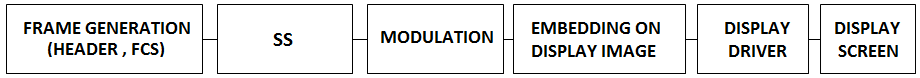 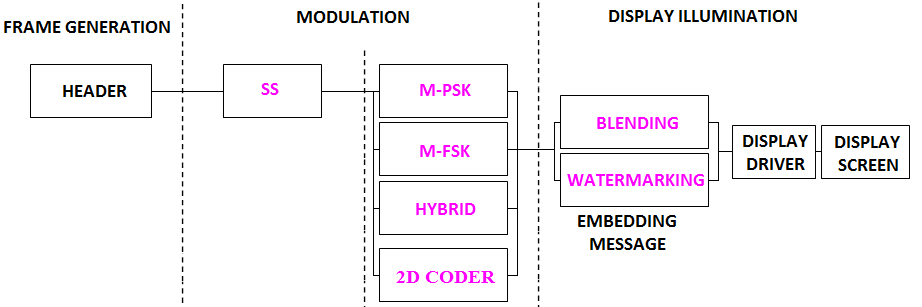 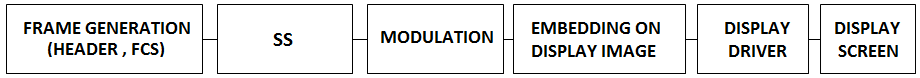 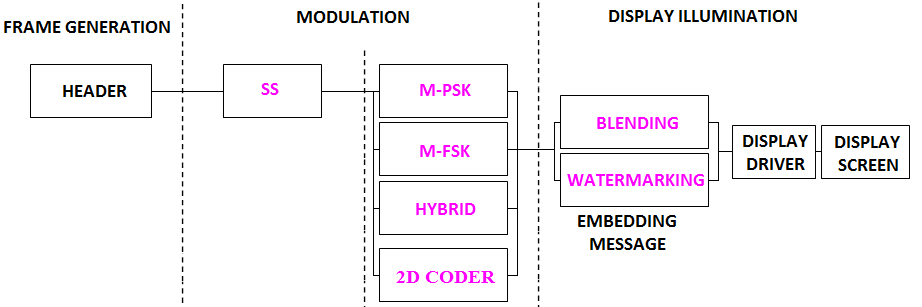 Figure 2-1 – Invisible Data Embedded Display TX Schemes PHY System DiagramThe IEEE802.15.7r1 PHY 7r1_2 designed with specific key features in consideration to have error free and effective display to camera communication in the real-time usage of end system.  The design goals are,Unobtrusive to Screen ViewerWorks on dynamic visual SceneAngle and Distance Free CommunicationRx Distance Adaptive Communication by Screen with interactive Camera Asynchronous CommunicationRx Frame Rate independent Transmission Multi-Display Model for TransmissionTo achieve the above described design goal, The PHY is Uses Spread Spectrum based M-PSK, M-FSK, Hybrid-M-PSK-FSK, Sequential Scalable 2D Codes. The use cases of the modulation scheme and SS Modulation parameter are described in this section.2.1 Modulation SchemesUse Case of Modulation Scheme 1 – M-PSK:The Figure 2-2 describes the M-PSK modulation scheme usage on PHY Layer design. 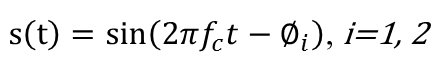 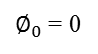 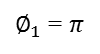 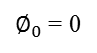 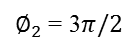 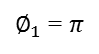 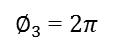 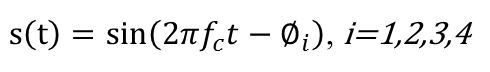 Figure 2-2 – M-PSK ModulationUse Case of Modulation Scheme 2 – M-FSK:The Figure 2-3 describes the M-FSK modulation scheme usage on PHY Layer design. 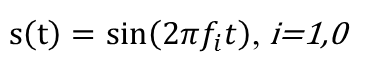 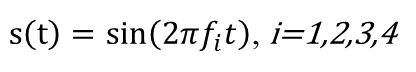 Figure 2-3 – M-FSK ModulationUse Case of Modulation Scheme 3 – Hybrid (M-PSK-FSK)Hybrid scheme used to achieve double the data rate of M-PSK or F-FSK by combining Frequency and Phase on the modulation. The Figure 2-4 describes the Hybrid modulation scheme usage on PHY Layer design. 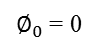 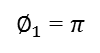 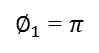 Figure 2-4 – Hybrid (M-PSK-FSK) ModulationUse Case of Modulation Scheme 4 – Sequential Scalable 2D CodesThe Sequential Scalable 2D codes used the QR Code and Color Code to encode the data with visual frame on display. The Sample 2D codes are shown in Figure 2-5.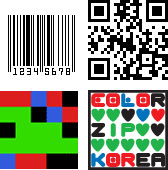 Figure 2-5 – 2D CodesThe proposed Sequential Scalable 2D Codes for IEEE802.15.7r1 PHY VI system design to enable distance adaptive data rate control on TX Schemes for OCC. The use case for Sequential Scalable QR code is shown in Figure 2-6.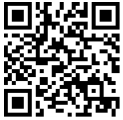 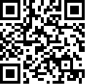 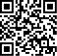 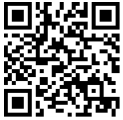 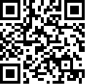 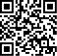 Figure 2-6 – Sequential Scalable QR CodeThe use case for Sequential Scalable Color code is shown in Figure 2-7.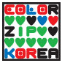 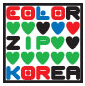 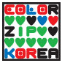 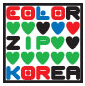       Figure 2-7 – Sequential Scalable Color Code2.2 Spread SpectrumThe Spread Spectrum adopted with PHY design for Invisible Data Embedded Display TX Schemes to add built-in adaptation on data recovery and to achieve asynchronous communication with receiver angle free and distance adaptive communication between Display Transmitter and Smartphone Receiver.In this PHY model used Gold Sequence based Spreading code for encode data. The Study case of SS Code Sequence is follows,Spreading Code (Gold Sequence)Gold sequence was chosen as a spreading codeShifter register length is 5Code length is 31 (=25-1)4 family code set was generated via offset 8*n chips of code set 1Code SetsCode set 1: 0000000010010100100111101010110 (zero offset)Code set 2: 1001010010011110101011000000000 (8chip offset)Code set 3: 1001111010101100000000010010100 (16chip offset)Code set 4: 1010110000000001001010010011110 (24chip offset)The Figure 2-8 shows the SS Gold Sequence Generator model.Figure 2-8 – Gold Sequence GeneratorThe Table 2-1 describes the SS Modulation Parameters adopted for simulating proposed PHY Layer design.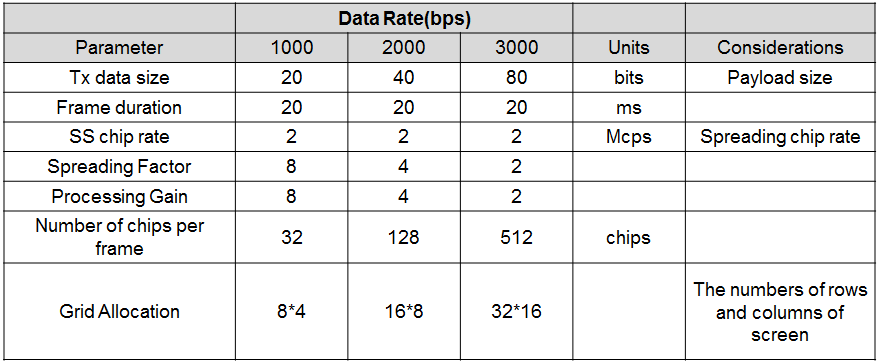 Table 2-1 – SS Modulation Parameters Study Case2.3 Data EncoderThe Invisible Data Embedded Display TX Schemes works with two data embedding method. The supported data embedding principles are Alpha Blending and Watermarking. The rule to embedding data and data rate achievement vary based on the kind of display used to design the Transmitter.2.4 Asynchronous Communication ModeThe IEEE802.15.7r1 PHY for Invisible Data Embedded Display TX Schemes designed with Asynchronous communication mode. The Asynchronous communication achieved when transmitting data, different spreading code is used per video frame. Each code sets repeated for spreading data according to spreading factor and each spreading code set 1, 2, 3, and 4 are assigned for successive 4 frames as shown in Figure 2-9.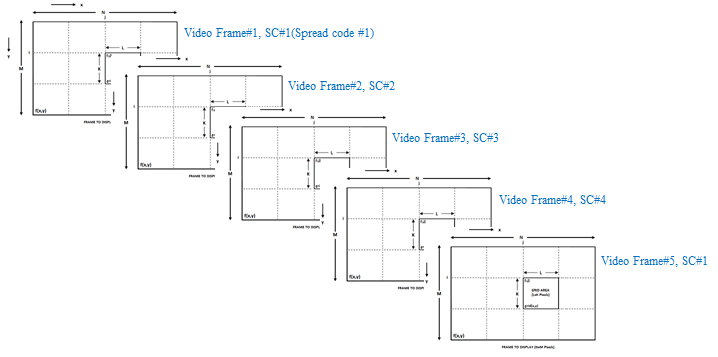  				Figure 2-9 – SS Code AssignmentThe receiver side spreading code already known with application to synchronize the data automatically. If camera CMOS received same frame, for example #1 video frame receive twice, then receiver will despread video frames using SC#1, SC#2. When processing using SC#2, dominant value will not appear so the video frame will be discarded. 2.5 Angle Free CommunicationThe IEEE802.15.7r1 PHY for Invisible Data Embedded Display TX Schemes designed with Angle Free Communication between Transmitter and Receiver. The Angle free communication is achieved by synchronizing the spread code after decoding data. The automatic synchronization is time consuming feature but system functioning is robust.2.6 Scalable Bitrate ControllerThe IEEE802.15.7r1 PHY for Invisible Data Embedded Display TX Schemes designed with built-in Scalable bitrate Controller. To achieve robust communication, the scalable data transmission mode is proposed in PHY model design is shown in Figure 2-10. The Screen is divided into Multiple regions and each region has different frame rate controlled data transmission is enabled. This approach adds robustness on system performance for Frame Rate Adaptive Transmission. 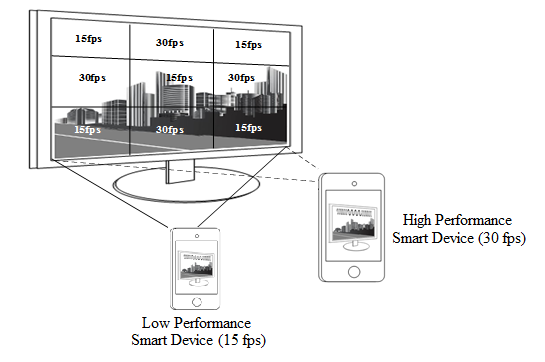 Figure 2-10 – Scalable Bitrate Controller2.7 Distance Adaptive Data Rate ControlThe IEEE802.15.7r1 PHY for Invisible Data Embedded Display TX Schemes designed with distance adaptive data rate control. In this case the Transmitter built-in with camera features as shown in Figure 2.11. The Transmitter Camera Estimate the Receivers distance using camera. The sequence code length assignment is based the distance of the receiver from transmitter. If the receiver is near then the SF Value is small so Short Sequence Code is assigned otherwise SF values is high so Long Sequence Code is assigned. In this way, proposed PHY model control the distance adaptive data rate selection. 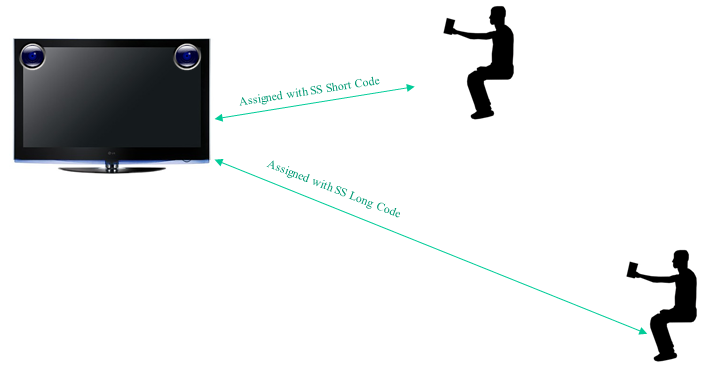 Figure 2-11 – Distance Adaptive Data rate ControlPHY Layer Dimming MethodThe Display to camera communication dimming control is depending on the mode of embedding data (Visible or Invisible) on display system, rate at which data is repeatedly coding on video frame, and rate at which data refresh on display.The IEEE802.15.7r1 Invisible Data Embedded Display TX Schemes for OCC uses the Alpha Blending or Watermarking to embed the data on Video display frame. The function description of proposed PHY model is given in Figure 3-1.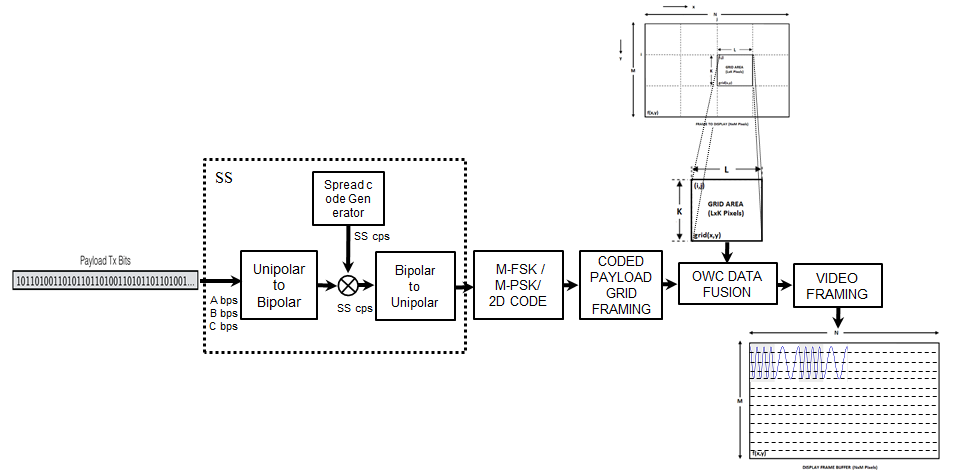 Figure 3-1 – Display Transmitter Functional Block DiagramThe Smart Device Camera Capture Visual Frame from Screen is shown Figure 3-2.         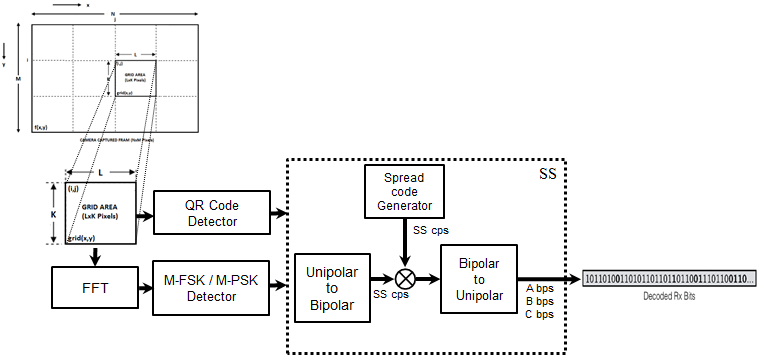 Figure 3-2 – Smartphone Receiver Functional Block DiagramThe ROI of Screen Visual Area is extracted from the captured visual frame and then apply the Sequential Scalable 2D Code or M-FSK or M-QPSK detector based on mapping scheme applied. The data recovered by applying SS on the data decoded.The IEEE802.15.7r1 PHY for Invisible Data Embedded Display TX Schemes designed with built-in Scalable bitrate Controller by controlling the Video display refresh rate or by frames in which data to be encoded repeatedly. PPDU FormatThe PPDU frame structure presented in IEEE802.15.7-2011 (Figure 118 – Format of the PPDU) is shown in Figure 4-1.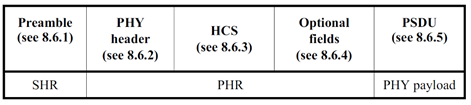 Figure 4-1 – Format of the IEEE802.15.7-2011 PPDUThe IEEE802.15.7r1 PPDU frame structure is formatted as illustrated in Figure 4-2 for PHY- 7r1_2 – Multipoint Source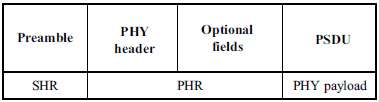 Figure 4-2 – Format of the IEEE802.15.7r1 PPDUSHR Field:The SHR field is used by the transceiver to obtain optical clock synchronization with an incoming message is called Preamble. The standard defines one fast locking pattern (FLP) followed by choice of four topology dependent patterns (TDPs) for the purposes of distinguishing different PHY topologies is shown in Table 4-1.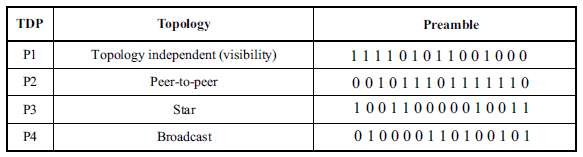 Table 4-1 – Preamble Pattern with TopologiesPHR Field:The IEEE802.15.7r1 PHY header is described as shown in Table 4-2 and shall be transmitted with data to identify the PHY Mode, Data rate, and PSDU length to identify the transmission specification. 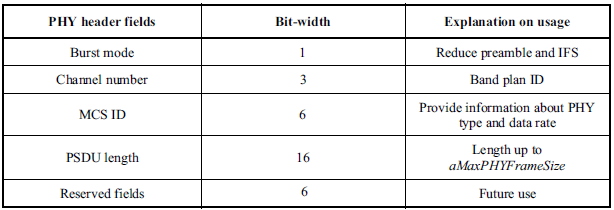 Table 4-2 – PHY HeaderBurst Mode Field: The burst mode bit indicates that the next frame following the current frame is part of the burst mode.Channel Number Field: The channel number field for PHY shall be the band plan ID of the lowest wavelength.MCS ID Field: The modulation and coding scheme (MCS) ID shall be indicated in the PHY header based on Table 83.PSDU Field: The PSDU length field specifies the total number of octets contained in the PSDU.PSDU Field:The PSDU field has a variable length and carries the data of the IEEE802.15.7r1 PHY frame. The FCS is appended if the PSDU has a non-zero byte payload. The structure of the PSDU field is as shown in Figure 4-3.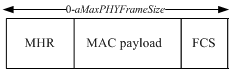 Figure 4-3 – IEEE802.15.7r1 PHY PSDU Field StructurePHY PIB AttributesThe PHY PIB comprises the attributes required to manage the PHY sublayer of a device. The attributes contained in the IEEE802.15.7-2011 PHY PIB are presented in Table 100 - PHY PIB Attributes.The additional PHY PIB attributes added on IEEE802.15.7r1 for 2 Dimensional codes is presented the Table 5-1.Table 5-1 - IEEE802.15.7r1 PHY PIB Attributes AdditionsSuperframe StructureThe Super frame structure presented in IEEE802.15.7-2011 is shown in Figure 6-1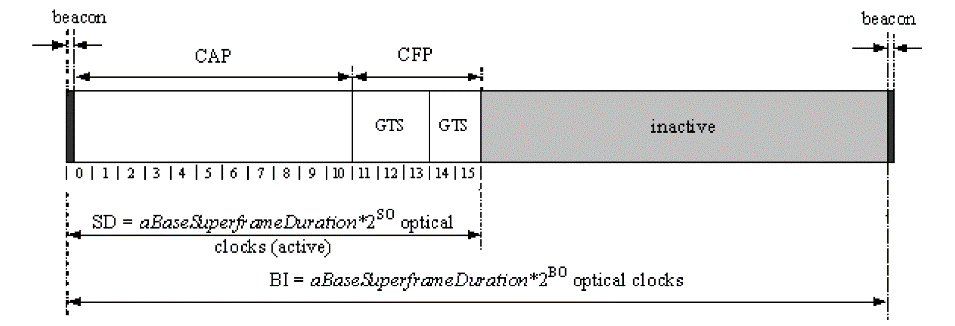 Figure 6-1 – Superframe StructureThe Invisible Data Embedded Display TX Schemes use unslotted ALOHA; that is, when the Invisible Data Embedded Display transmitter has a packet to send, it just sends it.  This support with beacon and without beacon support and the transmitter does not do a listen before talk channel activity check.  The super frame structure for IEEE802.15.7r1 without beacon is shown in Figure 6-2.   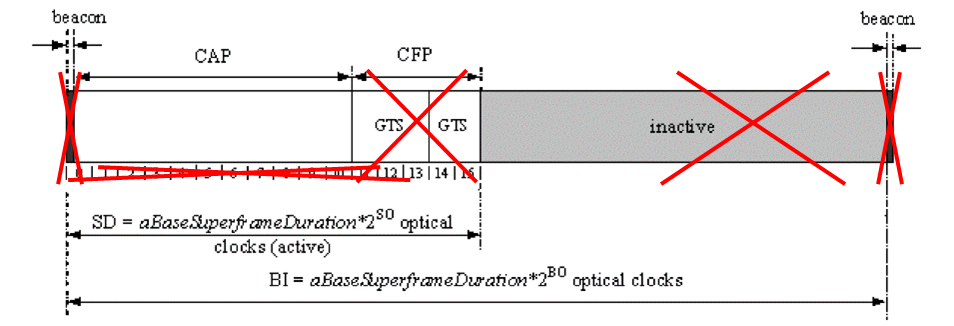 Figure 6-2 – IEEE802.15.7r1 Superframe Structure without Beacon The super frame structure for IEEE802.15.7r1 with beacon is shown in Figure 6-3.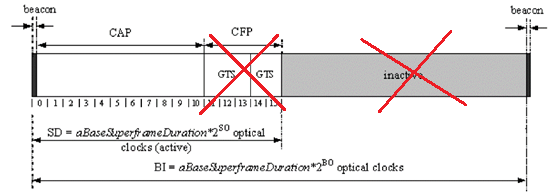 Figure 6-3 – IEEE802.15.7r1 Superframe Structure with BeaconMAC Frame FormatsThe MAC frame structure presented in IEEE802.15.7-2011 (Figure 44 – General MAC Frame Format) is shown in Figure 7-1.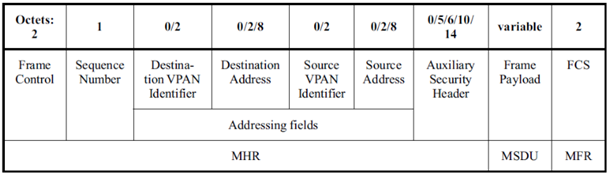    Figure 7-1 – General MAC Frame FormatThe IEEE802.15.7r1 MAC frame structure is formatted as illustrated in Figure 7-2 for 2 Dimensional codes.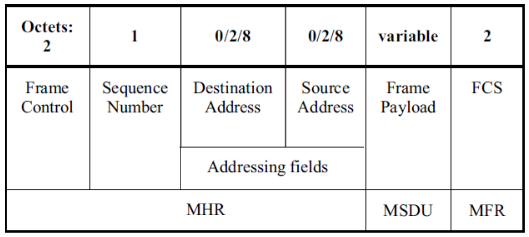 Figure 7-2 – IEEE802.15.7r1 MAC Frame FormatFrame Control Field:The frame control field presented in IEEE802.15.7-2011 (Figure 45 – Format of the Frame Control Field) is shown in Figure 7-3.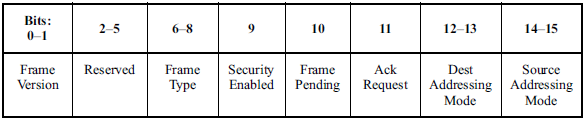 Figure 7-3 – IEEE802.15.7 Frame Control Field FormatThe IEEE802.15.7r1 frame control field is formatted as illustrated in Figure 7-4 for 2 Dimensional codes.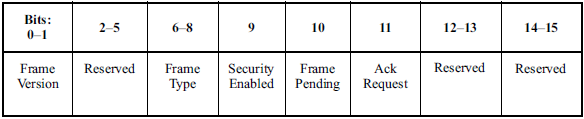 Figure 7-4 – IEEE802.15.7r1 Frame Control Field FormatFrame Version Subfield: Specifies the version number corresponding to the frame. This subfield shall be set to 0b01 to indicate a frame compatible with IEEE Standard 802.15.7r1. And all other subfield values shall be reserved for future use.Frame Type Subfield: Specifies the Frame Type used in MAC Frame. This field shall be set to one of the non-reserved values listed in Table 7-1.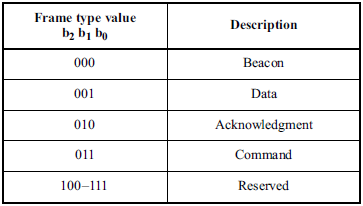 Table 7- 1 – IEEE802.15.7r1 Frame Type SubfieldSecurity Enabled Subfield: Species the Security on Data Frame is enable or not on transmission. This field is 1 bit in length, and it shall be set to one if the frame is protected by the MAC sublayer and shall be set to zero otherwise. The Auxiliary Security Header field of the MHR shall be present only if the Security Enabled subfield is set to one.Frame Pending Subfield: Species the Pending on Data Frame is available or not on transmission. This field is 1 bit in length and shall be set to one if the device sending the frame has more data for the recipient. This subfield shall be set to zero otherwise.Acknowledgment Request Subfield: Specifies whether an acknowledgment is required from the recipient device on receipt of a data or MAC command frame. This field is 1 bit in length and this subfield is set to one, the recipient device shall send an acknowledgment frame. If this subfield is set to zero, the recipient device shall not send an acknowledgment frame.Sequence Number Field:The Sequence Number field is 1 octet in length and specifies the sequence identifier for the frame.For a beacon frame, the Sequence Number field shall specify a BSN. For a data, acknowledgment, or MAC command frame, the Sequence Number field shall specify a DSN that is used to match an acknowledgment frame to the data or MAC command frame.Destination Address Field:The Destination Address field, when present, is either 2 octets or 8 octets in length, according to the value specified in the Destination Addressing Mode subfield of the frame control field, and specifies the address of the intended recipient of the frame. A 16-bit value of 0xffff in this field shall represent the broadcast short address, which shall be accepted as a valid 16-bit short address by all devices currently listening to the channel.This field shall be included in the MAC frame only if the Destination Addressing Mode subfield of the frame control field is nonzero.Source Address Field:The Source Address field, when present, is either 2 octets or 8 octets in length,  according to the value specified in the Source Addressing Mode subfield of the frame control field, , and specifies the address of the originator of the frame. This field shall be included in the MAC frame only if the Source Addressing Mode subfield of the frame control field is 10 or 11.Frame Payload Field:The Frame Payload field has a variable length and contains information specific to individual frame types. If the Security Enabled subfield is set to one in the frame control field, the frame payload is protected as defined by the security suite selected for that frame.FCS Field:The FCS field is 2 octets in length and the FCS is calculated over the MHR and MSDU parts of the frame. The FCS shall be only generated for payloads greater than zero bytes.The FCS is option is given as an optional option, it is adaptive to RS/CRC/NONE.MAC Frame FormatsThe MAC PIB comprises the attributes required to manage the MAC sublayer of a device. The attributes contained in the IEEE802.15.7-2011 MAC PIB are presented in Table 60 - MAC PIB Attributes. The additional MAC PIB attributes added on IEEE802.15.7r1 for 2 Dimensional codes is presented the Table 8-1.Table 8-1 - IEEE802.15.7r1 MAC PIB Attributes AdditionsProjectIEEE P802.15 Working Group for Wireless Personal Area Networks (WPANs)IEEE P802.15 Working Group for Wireless Personal Area Networks (WPANs)TitlePHY/MAC Proposal for Invisible Data embedded display Tx Schemes PHY/MAC Proposal for Invisible Data embedded display Tx Schemes Date SubmittedMarch, 2016March, 2016SourceJaesang Cha 1, Vinayagam Mariappan 2
[Seoul National University of Science & Technology [SNUST], Korea]
Voice:	[   ]
Fax:	[   ]
E-mail:	[chajs@seoultech.ac.kr]1,  [vinayagam_m@hotmail.com]2Re:AbstractPHY/MAC Proposal for Variable invisible data embedded Display Tx schemes for OCC are proposed. Variable modulation Scheme, Distance adaptive, Angle Free, Asynchronous, Rx Distance and Frame rate adaptive OCC communication schemes are proposed.PHY/MAC Proposal for Variable invisible data embedded Display Tx schemes for OCC are proposed. Variable modulation Scheme, Distance adaptive, Angle Free, Asynchronous, Rx Distance and Frame rate adaptive OCC communication schemes are proposed.PurposeDiscussion and approval.Discussion and approval.NoticeThis document has been prepared to assist the IEEE P802.15.  It is offered as a basis for discussion and is not binding on the contributing individual(s) or organization(s). The material in this document is subject to change in form and content after further study. The contributor(s) reserve(s) the right to add, amend or withdraw material contained herein.This document has been prepared to assist the IEEE P802.15.  It is offered as a basis for discussion and is not binding on the contributing individual(s) or organization(s). The material in this document is subject to change in form and content after further study. The contributor(s) reserve(s) the right to add, amend or withdraw material contained herein.ReleaseThe contributor acknowledges and accepts that this contribution becomes the property of IEEE and may be made publicly available by P802.15.The contributor acknowledges and accepts that this contribution becomes the property of IEEE and may be made publicly available by P802.15.PHY 7r1_2 Operating ModesPHY 7r1_2 Operating ModesPHY 7r1_2 Operating ModesPHY 7r1_2 Operating ModesModulationOptical Clock RateFECData RateM-PSKDisplay Refresh Rate / 2RS/CRC/NONE8 Kb/sM-FSKDisplay Refresh Rate / 2RS/CRC/NONE8 Kb/sHYBRIDDisplay Refresh Rate / 2RS/CRC/NONE16 Kb/s2D-CODERDisplay Refresh Rate / 2RS/CRC/NONE64 Kb/sSS-M-PSKDisplay Refresh Rate / 2RS/CRC/NONE8 Kb/sSS-M-FSKDisplay Refresh Rate / 2RS/CRC/NONE8 Kb/sSS-HYBRIDDisplay Refresh Rate / 2RS/CRC/NONE16 Kb/sSS-2D-CODERDisplay Refresh Rate / 2RS/CRC/NONE64 Kb/sPHY PIB Table 100 AdditionsPHY PIB Table 100 AdditionsPHY PIB Table 100 AdditionsPHY PIB Table 100 AdditionsPHY PIB Table 100 AdditionsAttributeIdentifierTypeRangeDescriptionphyINVApplicationSpecificMode0x10Unsigned0~255This attribute specifies the application specific PHY mode.0 : Normal Data (Media Content, Information Content based on the Application used for)1 : ID Data 2 : Authentication DataMAC PIB Attributes Table 60 AdditionsMAC PIB Attributes Table 60 AdditionsMAC PIB Attributes Table 60 AdditionsMAC PIB Attributes Table 60 AdditionsMAC PIB Attributes Table 60 AdditionsMAC PIB Attributes Table 60 AdditionsAttributeIdentifierTypeRangeDescriptionDefaultmacTxMode0x91Unsigned0-255This attribute indicates the MAC transmission mode is visible or Invisible.0 : Visible SCAM Mode1 : Invisible Mode – Blending Method2 : Invisible Mode – Watermarking Method0macTxCamerEnable0x92Unsigned0-255This attribute indicates the Transmitter is Enabled with Camera or not for Interactive Receiver distance specific data transfer control.0 : Camera not connected1 : Camera connected0macRxDistance0x93Unsigned0-255This attribute notify the Receiver distance from Transmitter0macTxDataType0x94Unsigned0-255This attribute indicates the type of data to be transmitted.0 : Normal Data (Media Content, Information Content based on the Application used for)1 : ID Data 2 : Authentication Data0maxDataLength0x95Integer0-65535This attribute specify the length of the data to be transmitted0